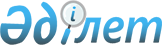 О внесении изменений и дополнений в постановление Правления Национального Банка Республики Казахстан от 13 июня 2002 года N 229 "Об утверждении Правил организации и проведения проверок по вопросам соблюдения валютного законодательства Республики Казахстан"
					
			Утративший силу
			
			
		
					Постановление Правления Национального Банка Республики Казахстан от 15 сентября 2005 года N 113. Зарегистрировано в Министерстве юстиции Республики Казахстан 18 октября 2005 года N 3901. Утратило силу постановлением Правления Национального Банка Республики Казахстан от 18 января 2007 года N 3



 


Извлечение из






постановления Правления Национального Банка Республики Казахстан






от 18 января 2007 года N 3





      В соответствии с пунктом 2 статьи 51 Закона Республики Казахстан от 31 января 2006 года "О частном предпринимательстве" Правление Национального Банка Республики Казахстан ПОСТАНОВЛЯЕТ:






      1. Признать утратившими силу:






      3) постановление Правления Национального Банка Республики Казахстан от 15 сентября 2005 года N 113 "О внесении изменений и дополнений в постановление Правления Национального Банка Республики Казахстан от 13 июня 2002 года N 229 "Об утверждении Правил организации и проведения проверок по вопросам соблюдения валютного законодательства Республики Казахстан" (зарегистрированное в Реестре государственной регистрации нормативных правовых актов под N 3901, опубликованное 01 - 15 августа 2005 года в официальных изданиях Национального Банка Республики Казахстан "Қазақстан Ұлттық Банкінің Хабаршысы" и "Вестник Национального Банка Казахстана").






      ...      






      2. Настоящее постановление вводится в действие со дня его подписания.






      ...





      Председатель






  Национального Банка






_____________________________________________________________________



      В целях уточнения отдельных норм, регулирующих порядок организации и проведения проверок по вопросам соблюдения валютного законодательства Республики Казахстан,      Правление Национального Банка Республики Казахстан 

ПОСТАНОВЛЯЕТ:





      1. В 
 постановление 
 Правления Национального Банка Республики Казахстан от 13 июня 2002 года N 229 "Oб утверждении Правил организации и проведения проверок по вопросам соблюдения валютного законодательства Республики Казахстан" (зарегистрированное в Реестре государственной регистрации нормативных правовых актов под N 1922, опубликованное 27 июля 2002 года в газете "Казaхстанская правда" N 162-163 и 30 июля 2002 года в газете "Егемен Қазақстан" N 171; с изменениями и дополнениями, утвержденными постановлением Правления Национального Банка Республики Казахстан от 25 сентября 2004 года 
 N 134 
, зарегистрированным в Реестре государственной регистрации нормативных правовых актов под N 3147) внести следующие изменения и дополнения:



      в Правилах организации и проведения проверок по вопросам соблюдения валютного законодательства Республики Казахстан, утвержденных указанным постановлением:



      преамбулу изложить в следующей редакции:



      "Настоящие Правила разработаны в соответствии с Законами Республики Казахстан "
 О валютном 
 регулировании и валютном контроле" и "
 О Национальном 
 Банке Республики Казахстан".



      Правила устанавливают порядок организации и проведения Национальным Банком Республики Казахстан (далее - Национальный Банк) проверок по определению соответствия деятельности уполномоченных банков, уполномоченных организаций, а также других юридических лиц и физических лиц, осуществляющих предпринимательскую деятельность без образования юридического лица (далее - иные лица) требованиям валютного законодательства Республики Казахстан.";



      в пункте 1 слова "Республики Казахстан (далее - Национальный Банк)" исключить;



      в пункте 4:



      в подпункте 1):



      слово "предоставление" заменить словом "оказание";



      после слов "иностранную валюту" дополнить словами "(далее - лица, осуществляющие розничную торговлю)";



      слова "полугодовым планом проверки" заменить словами "планом проверки на квартал";



      в подпункте 2):



      в абзаце седьмом слова "уполномоченных банков и иных лиц" исключить;



      пункт 5 изложить в следующей редакции:



      "5. План проверки составляется по каждому филиалу на квартал отдельно по банкам второго уровня, по Акционерному обществу "Казпочта", по кредитным товариществам, имеющим право на организацию обменных операций с иностранной валютой, по уполномоченным организациям и по лицам, осуществляющим розничную торговлю.";



      в пункте 6:



      слова "полугодия проверки" заменить словом "квартала";



      в пункте 7:



      слово "полугодие" заменить словом "квартал";



      слова "первое полугодие" заменить словами "первый квартал";



      слова "1 июня (на второе полугодие" заменить словами "1 марта, 1 июня, 1 сентября (на второй, третий, четвертый кварталы";



      абзац второй пункта 8 изложить в следующей редакции:



      "Утвержденные планы проверок направляются в филиалы по защищенным каналам связи.";



      в пункте 10:



      после слова "проверок" слова "при необходимости" исключить;



      после слова "подразделение" дополнить словами:



      ", либо по защищенным каналам связи.";



      в пункте 18:



      в подпункте 3):



      после слова "правонарушениях" знак препинания "." заменить знаком препинания ";";



      в абзаце втором слово "Дата" заменить словом "дата";



      после слова "правонарушения" знак препинания "." заменить знаком препинания ";";



      дополнить подпунктом 4) следующего содержания:



      "4) уполномоченным подразделением представляется курирующему заместителю Председателя Национального Банка заключение о выявленных нарушениях и ходе проведенной работниками уполномоченного подразделения проверки с предложениями по применению мер, предусмотренных законодательством Республики Казахстан, в отношении нарушителей.";



      абзац первый пункта 21 изложить в следующей редакции:



      "21. По выявленным в результате проверки фактам нарушений действующего валютного законодательства Республики Казахстан Национальный Банк либо его филиал вправе применить к уполномоченному банку, уполномоченной организации в зависимости от выявленных нарушений ограниченные меры воздействия, а также применить санкции к ним и иным лицам в соответствии с законодательными актами Республики Казахстан.".




      2. Настоящее постановление вводится в действие с 18 декабря 2005 года.




      3. Департаменту платежного баланса и валютного регулирования (Дюгай Н.Н.):



      1) совместно с Юридическим департаментом (Шарипов С.Б.) принять меры к государственной регистрации в Министерстве юстиции Республики Казахстан настоящего постановления;



      2) в семидневный срок со дня государственной регистрации в Министерстве юстиции Республики Казахстан довести настоящее постановление до сведения заинтересованных подразделений центрального аппарата, территориальных филиалов Национального Банка Республики Казахстан и банков второго уровня.




      4. Управлению по обеспечению деятельности руководства Национального Банка Республики Казахстан (Терентьев А.Л.) в трехдневный срок со дня получения настоящего постановления принять меры к опубликованию его в средствах массовой информации Республики Казахстан.




      5. Контроль за исполнением настоящего постановления возложить на заместителя Председателя Национального Банка Республики Казахстан Айманбетову Г.З.

      

Председатель




   Национального Банка


					© 2012. РГП на ПХВ «Институт законодательства и правовой информации Республики Казахстан» Министерства юстиции Республики Казахстан
				